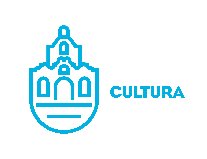 Enero  2021Escuela de Artes Plásticas “Ángel Carranza”lun.mar.mié.jue.vie.sáb.dom.123456 12:00 reunión con ganadores pacmyc  2020 de Tlaquepaque 7891112131415161716:00 acuerdo con maestros para el desarrollo del Diplomado 11:00 hrs Jurado en representación del Sindico en concurso de piñatas 11:00 hrs Premiación representación del Sindico en concurso de piñatas1819 2011:00 reunión de trabajo con Directora de Cultura2111:00 reunión vía meet con Directora de Turismo para proyecto plaza del arte 2223242526272829303112.00 reunión oficial mayor temas laborales con maestros 12.00 reunión oficial mayor y sindicato  temas laborales con maestros